PIĄTEK 22.05.2020 -  propozycje działań i aktywności dzieci w domu dla dzieci młodszych (z grupy I i II)Temat kompleksowy: Wiosna w pełnym rozkwicie.Temat dnia:  Rwetes w lesie. Cele: dziecko	- wie, jak wygląda las,- rozwiązuje zagadki o lesie i jego mieszkańcach,- potrafi wymienić zwierzęta żyjące w lesie (2 – 3 przykłady),- potrafi odpowiedzieć na pytania dotyczące treści tekstu,
- doskonali sprawność ruchową,- słucha w skupieniu tekstu,- potrafi bawić się razem z dorosłymi,- doskonali sprawność manualną,- rozwija wyobraźnię, 1. „W lesie” – zabawa orientacyjno-porządkowaPrzebieg:Na podłodze rozłóż gazety. Jeśli masz płytę z muzyka relaksacyjną, z nagranymiodgłosami lasu – włącz ją. Dzieci „kicają” po „łące”, dopóki panuje ładna pogoda. NaTwój sygnał: „pada deszcz!” – dzieci zające podbiegają do najbliżej gazety i chowająsię pod nią (niczym po drzewem).2. „Czy byłeś kiedyś w lesie?” – rozmowa kierowanaPrzebieg:Czy dzieci były już kiedyś w lesie? Wysłuchaj ich wypowiedzi, zachęć, by podzieliłysię ze wszystkimi swoimi przygodami.3. „Wiosna w lesie” – wspólne słuchanie opowiadaniaPrzebieg:Przeczytaj dzieciom opowieść o wiosennym lesie:Przez knieje i trzęsawiska przedzierał się (…) wiosną (…) z jednego końca głuchegolasu na drugi.Wiele ptaków i zwierząt widział w budzącym się do życia lesie. Widział na skrajubagniska tokującego głuszca, widział jak w zagajniku osikowym pasą się na słońcułosie, jak przez jar leśny biegnie ze zdobyczą do swego legowiska stary wilk.(…)Pełna radości, gwaru i zapachów jest wiosna. Dźwięcznie śpiewają ptaki, szemrząpod drzewami wiosenne strumyczki. Pachną żywicą napęczniałe pąki.Ciepły wiatr kołysze wierzchołkami drzew. Wkrótce, już wkrótce pokryje sięlas listowiem, rozkwitnie na jego skraju czeremcha, zakląskają nad strumieniamizapamiętale wyśpiewujące słowiki. Przylecą i zakukają kukułki o długich ogonkach:„Ku-ku! Ku- ku! Ku- ku!”Zaroją się wzgóreczki od skrzętnych mrówek, wyleci z zimowej kryjówki i zahuczypierwszy trzmiel. (…)Piękna, pełna radości i wesela jest wiosna w lesie!4. „Zagadki dla Tomka i Agatki” – zabawa utrwalająca wiedzę, ćwicząca analizę treściPrzebieg:Poproś, by dzieci spróbowały odpowiedzieć na kilka zagadek:– Na prawo drzewo, drzewo na lewo, przez cały czas, bo to jest…(LAS)– Kto las kocha i zwierzątkom z serca dobrze życzy,Ten pracować będzie w lesie jako pan…(LEŚNICZY)– Kiedy ciepła wiosna stopi śnieg i lód, on budzi się ze snu i pyta o miód.(NIEDŹWIEDŹ)– Groźne są to drapieżniki, bardzo ostre zęby mają.Nocą w lesie głośno wyją, zimą w stada się zbierają.(WILKI)– Ma brązowe, śliczne oczy, nóżki zgrabne, cienkie.Czy widziałeś kiedyś w lesie płochliwą…(SARENKĘ)– Biegnie z lasu polną drogą, aż się trzęsie rudy ogon.Rad zagląda na podwórko, by wizytę złożyć kurkom.(LIS)Wymieńcie wspólnie wszystkie znane Wam zwierzęta mieszkające w lesie.5. „Drzewo” – zabawa plastycznaPrzebieg:Pomalujcie wcześniej szablon drzewa, lub namalujcie własne. Dzieci drą białą bibułkę na małe kawałki, zgniatają w dłoni i przyklejają kulki na gałęziach jabłoni. Wiosną drzewka owocowe kwitną na biało. Dzieci moczą kawałek gąbki w zielonej farbie i kolorują trawę. Paluszkiem umoczonym w zielonej farbie odciskają na drzewie dużo małych liści.Czy drzewa owocowe rosną w lesie? Gdzie można je oglądać?Poniżej załączamy dodatkowe pomoce i propozycje zadań:Filmik edukacyjny – „Wiosenny las” https://www.youtube.com/watch?v=XQOkzpwhPFkFilmik edukacyjny – „Co to jest las?” https://www.youtube.com/watch?v=31z7hEiIDVsŻyczymy miłej zabawyWychowawczynie  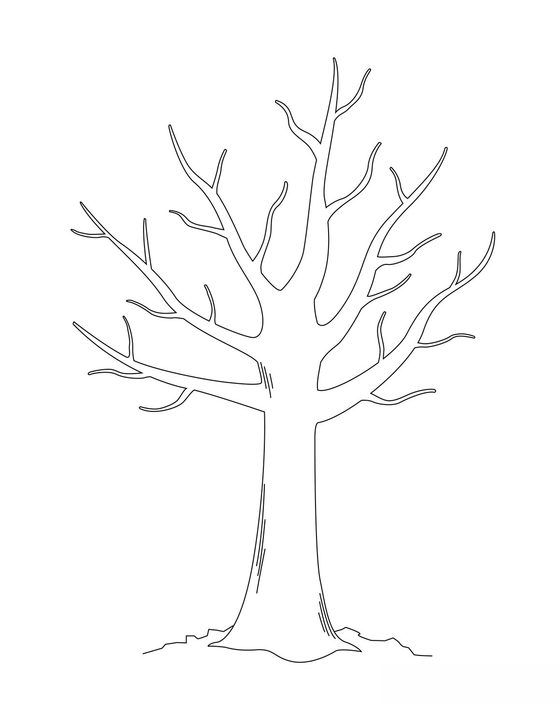 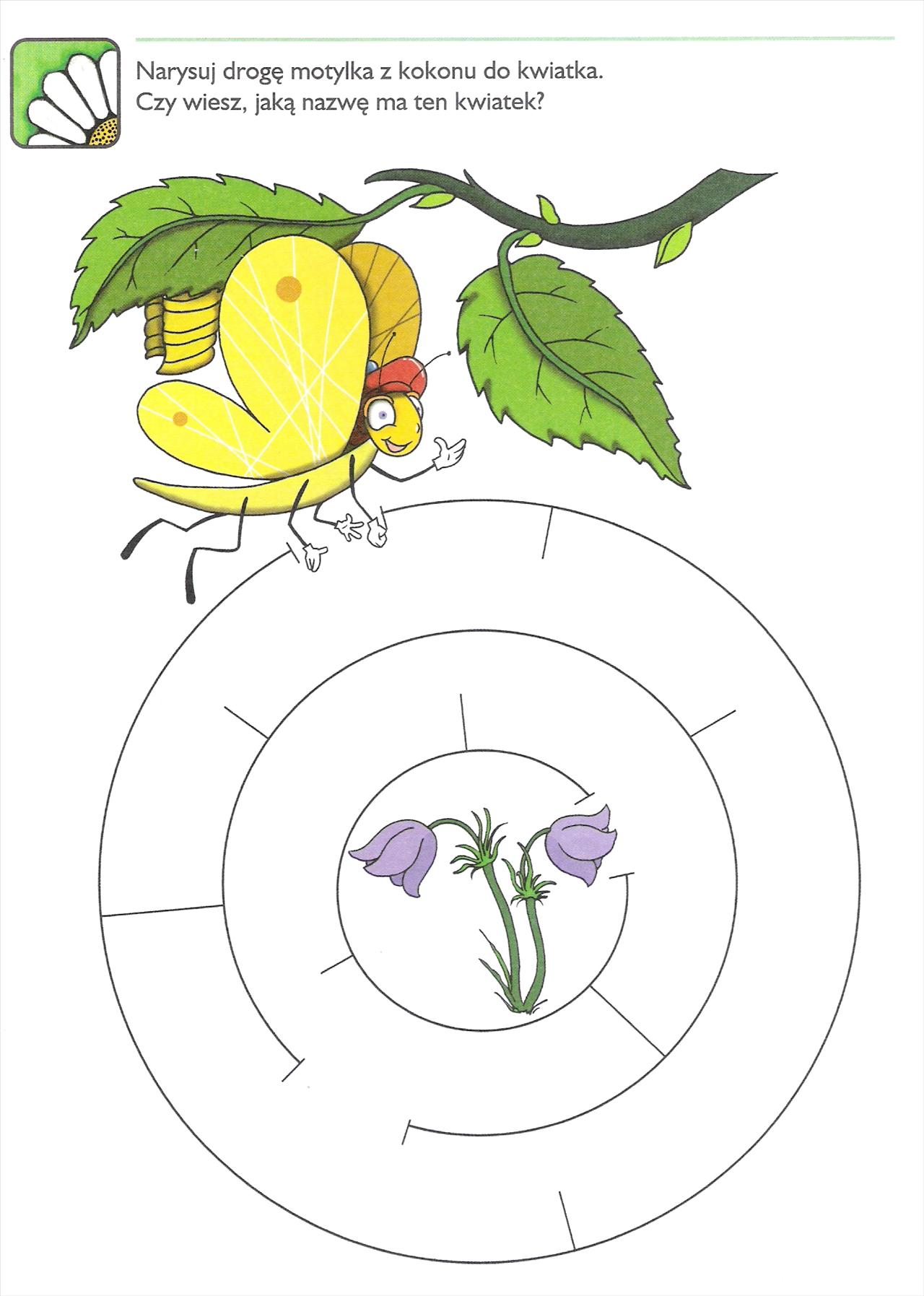 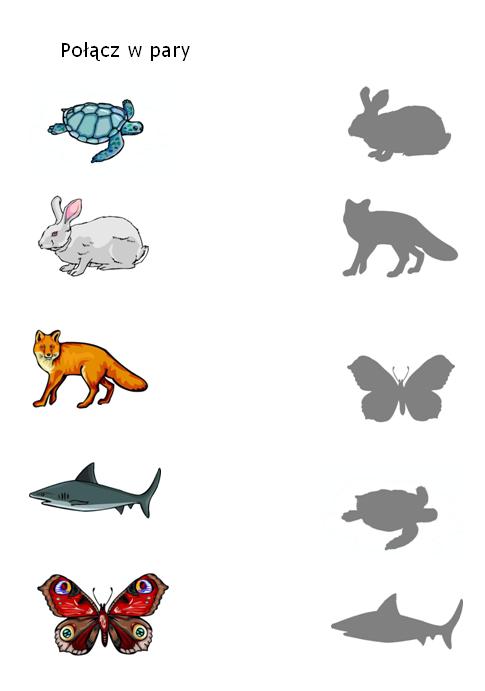 